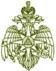 МЧС РОССИИГЛАВНОЕ УПРАВЛЕНИЕМИНИСТЕРСТВА РОССИЙСКОЙ ФЕДЕРАЦИИ ПО ДЕЛАМ ГРАЖДАНСКОЙ ОБОРОНЫ, ЧРЕЗВЫЧАЙНЫМ СИТУАЦИЯМ И ЛИКВИДАЦИИ ПОСЛЕДСТВИЙ СТИХИЙНЫХ БЕДСТВИЙПО ИРКУТСКОЙ ОБЛАСТИ(Главное управление МЧС России по Иркутской области)ул. Красноармейская 15, Иркутск, 664003тел.45-29-48, 45-32-46, 45-29-49 факс 24-03-59E-mail: info@38.mchs.gov.ru www.38.mchs.gov.ru№ СЗ-236-16-1704 от 06.12.2022 г.Главам МО Иркутской областиЕДДС муниципальных образований Начальникам  местных пожарно-спасательных гарнизонов Иркутской областиРуководителям территориальных  подразделений федеральных органов   исполнительной властиРуководителям объектовСтаростам населенных пунктов Начальнику ОГБУ «ПСС Иркутской области»Руководителям всех видов пожарной охраны и спасательных подразделенийЭкстренное предупреждение о неблагоприятных и опасных метеорологических явлениях погоды По данным Федерального государственного бюджетного учреждения «Иркутское управление по гидрометеорологии и мониторингу окружающей среды»(ФГБУ «Иркутское УГМС»)Прогноз погоды на сутки с 20 часов  5 декабря до 20 часов 6 декабряПо области: переменная облачность, небольшой, местами умеренный снег, в западных, центральных, южных и днём в Катангском районах без существенных осадков, местами небольшой снег, ветер северо-западный, юго-западный 5-10 м/с, местами порывы         15-18 м/с, метели, температура ночью -15,-20°, при прояснении -24,-29°, в северных районах -11,-16°, местами -19,-24°, в Иркутском районе -19,-24°, днём -9,-14°, при облачной погоде -15,-20°. По городу Иркутску: переменная облачность, ночью без существенных осадков, днём небольшой снег, ветер северо-западный, западный ночью 2-7 м/с, днём 5-10 м/с, температура ночью -20,-22°, днём -9,-11°.По оз. Байкал: переменная облачность, небольшой, местами умеренный снег, по южной части местами небольшой снег, ветер западный, северо-западный 7-12 м/с, местами порывы 15-20 м/с, по средней части озера 15-20 м/с, местами порывы 25-30 м/с, температура ночью -14,-19°, днём -9,-14°. По риску опасных и  неблагоприятных метеорологических явлений погоды:Рекомендуемые превентивные мероприятия органам местного самоуправления:Проверить готовность органов управления, оперативных групп, сил постоянной готовности и других сил, предназначенных к экстренным действиям. Уточнить планы действий в случае возникновения чрезвычайных ситуаций.Довести до руководителей органов местного самоуправления, объектов экономики, старост сельских населенных пунктов, ДДС ФП и ТП РСЧС предупреждение о неблагоприятных метеорологических явлениях  погоды и рекомендации по порядку реагирования на него.Обеспечить информационный обмен диспетчерских служб объектов экономики с ЕДДС муниципальных образований и оперативно-дежурной сменой ЦУКС ГУ МЧС России по Иркутской области.Организовать взаимодействие через дежурно диспетчерские службы с территориальными подразделениями ЖКХ,  Электрических сетей, Дорожных служб.Через СМИ довести прогноз о возможных неблагоприятных и опасных метеорологических явлениях до населения на территории района.Принять меры, направленные на осуществление отключения электроэнергии при наличии оснований, установленных законодательством, в муниципальных образованиях в период усиления ветра свыше 15 м/с, с проведением заблаговременного оповещения населения.Уточнить количество резервных источников питания и теплоснабжения и их работоспособность.Проверить пункты обогрева и питания, автозаправочные пункты, уточнить их количество.Уточнить состав сил  и средств муниципального звена ТП РСЧС  к реагированию на ЧС;При необходимости организовать круглосуточное дежурство руководящего состава органов управления. Уточнить  резерв горюче-смазочных материалов, продовольствия, медикаментов и других материальных средств для обеспечения жизнедеятельности населенных пунктов.Уточнить порядок взаимодействия с органами управления муниципального звена единой государственной системой предупреждения и ликвидации чрезвычайных ситуаций.Обеспечить готовность к убытию в зону возможной ЧС сил постоянной готовности. Проинформировать население и компании, занимающиеся спортивной и туристической деятельностью, об опасности пребывания туристов и спортсменов в горных районах.Организовать проведение мероприятий по разъяснению населению необходимости регистрации выхода туристских групп в Главном управлении МЧС России по Иркутской области.Довести прогноз до руководителей органов местного самоуправления, объектов экономики, старост сельских населенных пунктов, населения, ДДС ФП и ТП РСЧС предупреждение о неблагоприятных метеорологических явлениях  погоды и рекомендации по порядку реагирования на него.Предоставить письменный доклад о проведенных мероприятиях (от ЕДДС Иркутского, Ольхонского, Слюдянского, Качугского районов), в адрес оперативного дежурного отдела мониторинга, моделирования и организации проведения превентивных мероприятий по электронной почте Е-mail: ods02@38.mchs.gov.ru до 02:00  06.12.2022 г.Обо всех возникших предпосылках ЧС немедленно информировать ОД ЦУКС МЧС России по Иркутской области» (т. 45-32-46).Заместитель начальника (старший оперативный дежурный)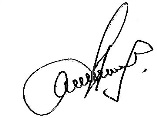 ЦУКС ГУ МЧС России по Иркутской областиподполковник внутренней службы	                                                                 П.А. ПенчукИконникова Людмила Викторовнател. 452-989 5 декабря в 22:20 местного времени на метеостанции Солнечная отмечался западный ветер 37 м/с, местами по средней части озера Байкал с 00:00 до 08:00 ч. местного времени 6 декабря сохранится очень сильный западный, юго-западный ветер порывы 35-40 м/с.